อย. แนะผู้บริโภค ตรวจสอบผลิตภัณฑ์ฟิลเลอร์ก่อนใช้บริการอย. แนะผู้บริโภคที่ต้องการฉีดฟิลเลอร์ เลือกสถานพยาบาลที่มีแพทย์ผู้เชี่ยวชาญประจำอยู่ และตรวจสอบผลิตภัณฑ์ที่ได้รับอนุญาตจาก อย. โดยตรวจสอบเลขทะเบียนหรือถ่ายรูปผลิตภัณฑ์ไว้ ก่อนรับบริการ เพื่อความปลอดภัยเภสัชกรเลิศชาย เลิศวุฒิ รองเลขาธิการคณะกรรมการอาหารและยา กล่าวว่า ปัจจุบันฟิลเลอร์เป็นผลิตภัณฑ์ที่ได้รับความสนใจและมีการนำมาใช้กันอย่างมาก สำนักงานคณะกรรมการอาหารและยา (อย.) แนะนำผู้บริโภคเพื่อให้เกิดความปลอดภัยในการใช้มากยิ่งขึ้น เน้นย้ำถึงข้อมูลผลิตภัณฑ์และวิธีตรวจสอบผลิตภัณฑ์ โดยผลิตภัณฑ์ฟิลเลอร์ (Filler) เป็นผลิตภัณฑ์สำหรับฉีดเพื่อแก้ไขข้อบกพร่องของผิวหนังโดยการเติมเต็มหรือลดเลือนริ้วรอยและร่องลึกบนใบหน้า เช่น ร่องแก้ม โหนกแก้ม หน้าผาก ใต้ตา จมูก คาง ริมฝีปาก ทำให้ร่องและริ้วรอยดูตื้นขึ้น โดยฟิลเลอร์ที่นิยมใช้มักจะผลิตจากสารที่พบได้ตามธรรมชาติในร่างกาย เช่น กรดไฮยาลูโรนิก เป็นต้นฟิลเลอร์ จัดเป็น “เครื่องมือแพทย์” ที่ผู้ผลิต ผู้นำเข้า และผู้ขายต้องขออนุญาตจาก อย. ก่อนจำหน่าย โดยฟิลเลอร์แต่ละชนิดจะมีความเหมาะสมต่อการฉีดในบริเวณต่าง ๆ ของร่างกายที่แตกต่างกัน รวมถึงปริมาณที่ใช้ และวิธีการฉีด ซึ่งจะมีรายละเอียดกำหนดไว้อยู่บนฉลากและเอกสารกำกับเครื่องมือแพทย์ เพื่อเป็นข้อมูลให้กับผู้ประกอบวิชาชีพทั้งนี้ การฉีดฟิลเลอร์อาจพบผลข้างเคียง ได้แก่ อาการคัน ปวด บวม ตึง แดงร้อนบริเวณที่ฉีด ผิวหนังฟกช้ำ ห้อเลือด ผิวหนังติดเชื้อ พบก้อนบริเวณที่ฉีด ผิวหนังบริเวณที่ฉีดดูขาวขึ้นหรือคล้ำลง หรืออาจแพ้ยาชาที่เป็นส่วนผสมของฟิลเลอร์ ทำให้เส้นเลือดอุดตัน และอาจทำให้เกิดภาวะเนื้อเยื่อตาย หรือตาบอดได้ ด้วยเหตุนี้ ผู้บริโภคที่ต้องการฉีดฟิลเลอร์ต้องเลือกคลินิกหรือสถานพยาบาลที่มีแพทย์ผู้เชี่ยวชาญด้านผิวหนังประจำอยู่ และควรขอใช้สิทธิตรวจสอบฉลากผลิตภัณฑ์ว่า ฟิลเลอร์ได้ผ่านการอนุญาตจาก อย. หรือไม่ โดยดูจากเลขทะเบียนผลิตภัณฑ์ หรือตรวจสอบผลิตภัณฑ์ที่ได้รับอนุญาตได้ที่เว็บไซต์ อย. www.fda.moph.go.th หรือ ผ่าน QR Code พร้อมกับถ่ายรูปผลิตภัณฑ์ไว้เป็นหลักฐานก่อนรับบริการ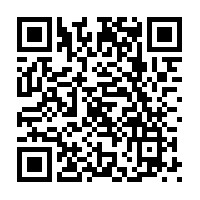 รองเลขาธิการฯ อย. กล่าวเพิ่มเติมว่า สำหรับผู้ที่ผลิต นำเข้า หรือจำหน่ายเครื่องมือแพทย์ที่ไม่ได้รับใบอนุญาต จะมีโทษจำคุกไม่เกิน 2 ปี หรือปรับไม่เกิน 200,000 บาท หรือทั้งจำทั้งปรับ******************************************* วันที่เผยแพร่ข่าว  5  กรกฎาคม 2566 / ข่าวแจก  134  ปีงบประมาณ พ.ศ. 2566